Obecní úřad  LHOTKA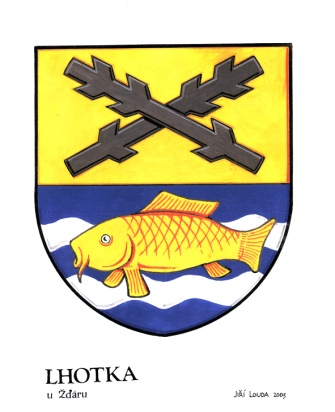 Lhotka 60, 591 01 Žďár nad Sázavou, IČ 00842273, E-mail: obec.lhotka@centrum.cz---------------------------------------------------------------------------------------------------------------------------          Stanovení minimálního počtu členů                   okrskové volební komisevolba prezidenta České republiky ve dnech 12 a 13. ledna 2018 pro volební okrsek č. 1 na území obce Lhotka se  stanovuje minimální počet členů okrskové volební komise  4 členy a zapisovatel.V souladu s ustanovením § 14 odst. 1 písm. c zákona č. 275/2012 Sb. o volbě prezidenta republiky a o změně některých zákonů / zákon o volbě prezidenta republiky/ ve znění pozdějších předpisů./dále jen zákon/ a vyhlášky č. 294/2012 Sb. o provedení některých ustanovení zákona o volbě prezidenta republiky.Lhotka 21.11.2017						Jaroslava  Kabelková						   starostka obce